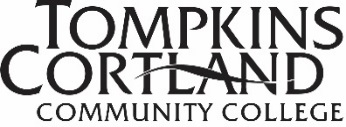 Important Checklist Regarding Applying for Financial AidDATE COMPLETED__________	Create a FSA ID at https://fsaid.ed.gov for yourself, and if you are a dependent student, your Parent needs to apply for a separate FSA ID as well. __________	Complete the FAFSA (Free Application for Federal Student Aid) online https://studentaid.ed.gov  School code 006788_______	Complete the NYS TAP (Tuition Assistance Program) application at www.hesc.ny.gov for New York State residents. School code: 2260_______ 	Respond to any missing information emails you may receive and return all documents to the Financial aid Office as soon as possible. Questions? Contact Financial Aid Office 1-607-844-6580 or email aid@tompkinscortland.edu .  Once you have been accepted a letter with directions on how to set up your MyTC3 account will be mailed to you.  Use this account to check on the status of your Financial Aid.Other important items to complete.  Be sure to turn in to the appropriate office._____	Submit a final High School Transcript to the Admissions Office. Your accepted admissions decision will be withdrawn if this is not received.  Questions? Contact Admissions 1-607-844-6580 or email admissions@tompkinscortland.edu._____	Submit a Certificate of Residency to Room 101 All New York State residents must submit this certificate from their home county.  You can download an application at www.tompkinscortland.edu.  Otherwise, tuition charges are double if you do not turn this certificate in. Questions? Contact Registration and Billing at 1-607-844-6580 or email regbilling@tompkinscortland.edu ._____	Submit proof of immunizations to the Health Center in Room 118A. If not turned in you will be withdrawn from your classes and will not be admitted to campus housing. Questions?  Contact Health Services 1-607-844-6533 ._____	Keep your local address current.  To insure that your checks go to the correct address, go to your MyTC3 account to update it.   Questions?  Contact Registration and Billing 1-607-844-6580 or email regbilling@tompkinscortland.edu .Check your MyTC3 email account for important financial aid information regularlyTompkins Cortland Community College | 170 North Street | P.O. Box 139 | Dryden, NY 13053-0139Phone: 607.844.6580 I Fax: 607.844.6538